Ravnateljstvu								Večstopenjske šole Doberdob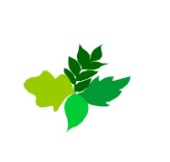 Zadeva:   DOPOLNILNI DOPUSTPodpisani/a            neučno osebje zaposlen/a na tem zavodu za: določen časnedoločen čas						 Prosi da bi  koristil/a za dopolnilni dopust in sicer :- DNE        od        ure  do       ure skupno      ur - DNE        od        ure  do       ure skupno      ur - DNE        od        ure  do       ure skupno      ur - DNE        od        ure  do       ure skupno      ur Za opravljene nadure ki sem jih opravil/a v dneh/mesecu:      Doberdob,      								 Podpis